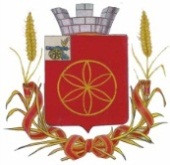 АДМИНИСТРАЦИЯ  МУНИЦИПАЛЬНОГО ОБРАЗОВАНИЯРУДНЯНСКИЙ РАЙОН СМОЛЕНСКОЙ ОБЛАСТИР А С П О Р Я Ж Е Н И Еот 25.10.2017 №526О присвоении адреса  объектунедвижимости,  расположенному на территории муниципальногообразования Руднянского городского поселения Руднянского района Смоленской областиРассмотрев заявление ООО «ТраКоН» о присвоении адреса объекту недвижимости в соответствии с Федеральным законом от 06.10.2003 N 131-ФЗ "Об общих принципах организации местного самоуправления в Российской Федерации" и постановлением Правительства Российской Федерации от 19.11.2014г. № 1221 «Об утверждении Правил присвоения, изменения и аннулирования адресов»: 1. Присвоить объекту недвижимости (склад нефтепродуктов емкостью 1400 куб. м.) следующий адрес: Российская Федерации, Смоленская область, Руднянский район, Руднянское городское поселение, г. Рудня, ул. Кирова, д.59.        2. Заместителю Главы муниципального образования Руднянский район Смоленской области Брич С.Е. информацию о  внесении изменений в адресное хозяйство разместить в Федеральной Информационной Адресной Системе.Глава муниципального образованияРуднянский район Смоленской области                                               Ю.И. Ивашкин